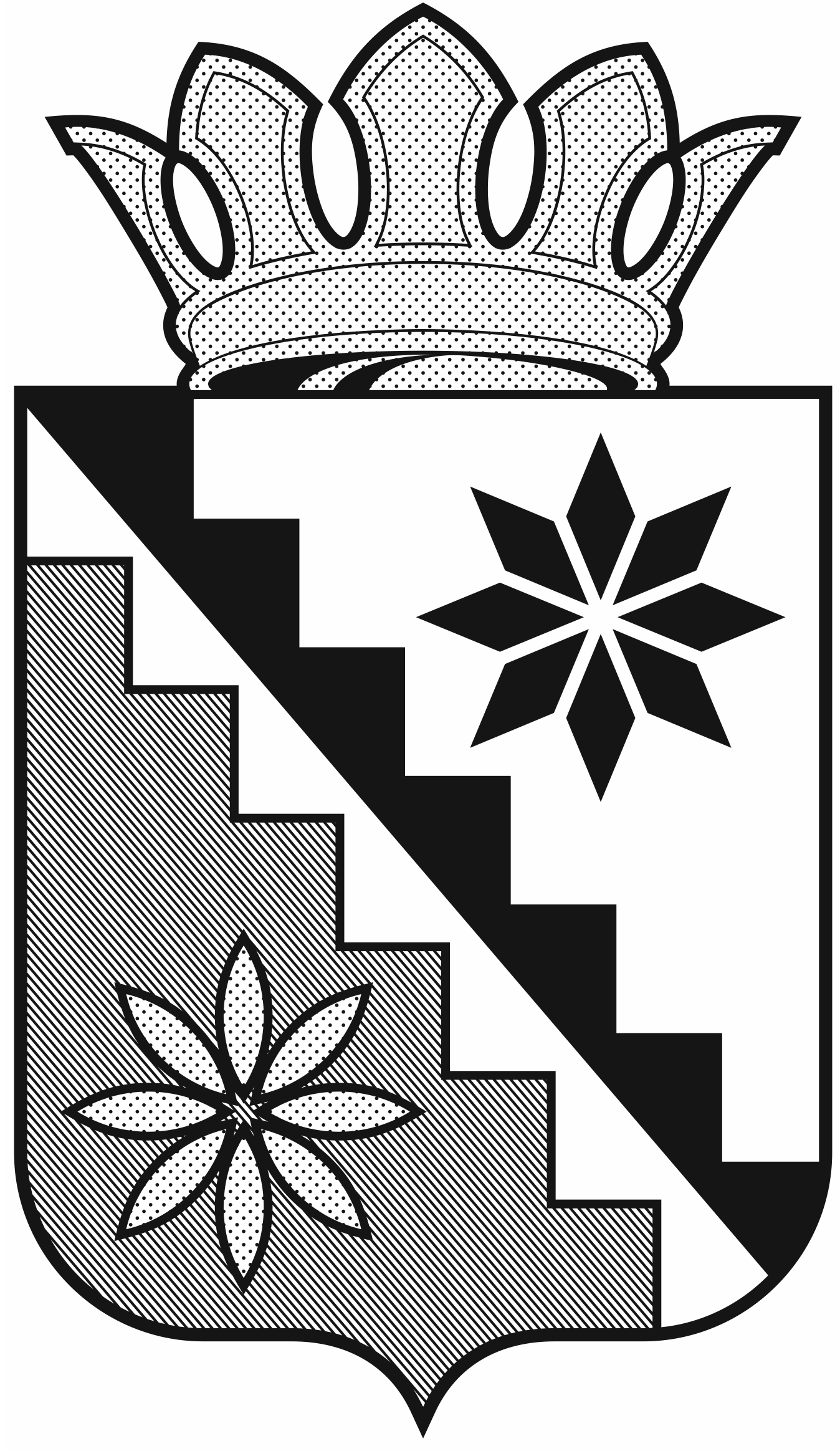 Российская ФедерацияКемеровская область  –  КузбассБеловский муниципальный округадминистрация Беловского муниципального округаПОСТАНОВЛЕНИЕот  07   апреля 2023 г.                                                                               № 191г. БеловоО внесении изменений в постановление администрации Беловского муниципального округа от 05 марта 2022 г. №247 «О комиссии по соблюдению требований к служебному поведению муниципальных служащих администрации Беловского муниципального округа  и урегулированию конфликта интересов»	В соответствии с Федеральным законом  от 25 декабря 2008 г. №273-ФЗ «О противодействии коррупции», Законом Кемеровской области от 02 ноября 2017 г.№97-ОЗ «О регулировании отдельных вопросов в сфере противодействия коррупции», Указом Президента Российской Федерации от 01 июля 2010 г. №821 «О комиссиях по соблюдению требований к служебному поведению федеральных государственных служащих и урегулированию конфликта интересов» внести в постановление администрации Беловского муниципального округа от 05 марта 2022г. №247 «О комиссии по соблюдению требований к служебному поведению муниципальных служащих администрации Беловского муниципального округа и урегулированиюконфликта интересов» следующие изменения:Приложение 2 к постановлению администрации Беловского муниципального округа от 05 марта 2022г. №247 «О комиссии по соблюдению требований к служебному поведению муниципальных служащих администрации Беловского муниципального округа и урегулированию конфликта интересов» изложить в новой редакции согласно приложению к настоящему постановлению.Признать утратившим силу постановление администрации Беловского муниципального округа от 27 февраля 2023 г. № 89 «О внесении изменений в постановление администрации Беловского муниципального округа от 05 марта 2022 г. №247 «О комиссии по соблюдению требований к служебному поведению муниципальных служащих администрации Беловского муниципального округа и урегулированию конфликта интересов».  Настоящее постановление опубликовать в газете «Сельские зори» и разместить на официальном сайте администрации Беловского муниципального округа в информационно-телекоммуникационной сети «Интернет».Контроль за исполнением постановления возложить на первого заместителя главы округа (по ЖКХ, строительству, транспорту и дорожной деятельности) О.В. Митина. Постановление  вступает в силу после официального опубликования.Глава Беловскогомуниципального округа                                                         В.А. АстафьевПриложение к постановлению администрацииБеловского муниципального округаот07апреля 2023г. № 191«Приложение 2к постановлению администрацииБеловского муниципального округаот 05 марта  2022 г. № 247Состав комиссии по соблюдению требований к служебному поведению муниципальных служащих администрации Беловского муниципального округа  и урегулированию конфликта интересов».Митин Олег ВикторовичПервый заместитель главы округа (по ЖКХ, строительству, транспорту и дорожной деятельности), председатель комиссииМаслёнкина Елена ВильгельмовнаЗаместитель главы округа, управляющий делами, заместитель председателя комиссииЗольникова Елизавета АлександровнаНачальник отдела по профилактике коррупционных и иных правонарушений администрации Беловского муниципального округа, секретарь комиссииМаздукова Нарине ВладимировнаНачальник юридического отдела администрации Беловского муниципального округаАндреева Екатерина АндреевнаНачальник отдела кадров администрации Беловского муниципального округаМантурова Ирина Алексеевна Директор МКУ «Комплексный центр социального обслуживания населения Беловского муниципального округа»Геньш Любовь ВасильевнаПредседатель совета народных депутатов Беловского муниципального округа (по согласованию)Маркова Ирина НиколаевнаПредседатель первичной профсоюзной организации работников культуры (по согласованию)Паршуков Иван ЕвгеньевичСтарший преподаватель кафедры гуманитарных наук Беловского института (филиал) федерального государственного бюджетного учреждения высшего профессионального образования «Кемеровский государственный университет» (по согласованию)